Transformer votre pensée négative en parole optimiste et positive :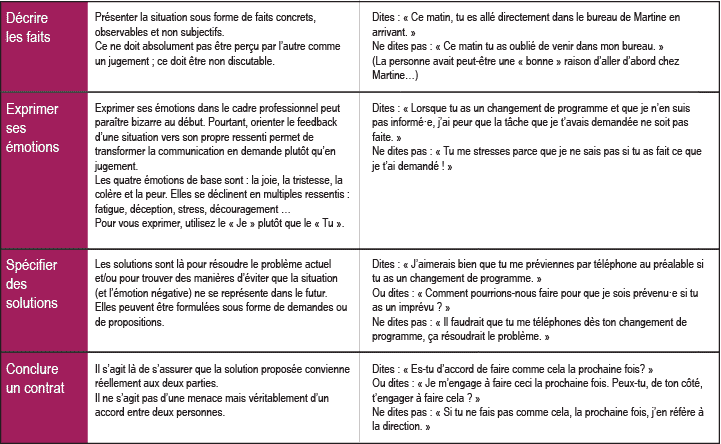 POSITIVE NEGATIVE« Ce matin, tu es allé directement dans le bureau de Martine en arrivant ! »« Ce matin tu as oublié de venir dans mon bureau »« Lorsque tu as un changement de programme et que je n’en suis pas informé(e), j’ai peur que la tâche que je t’avais demandée ne soit pas faite. »« Tu me stresses parce que je ne sais pas si tu as fait ce que je t’ai demandé ! »« j’aimerais bien que tu me prévienne par téléphone au préalable si tu as un changement de programme.»Il faudrait que tu me téléphone dès ton changement de programme, ça résoudrait le problème ! »« Es-tu d’accord de faire comme cela la prochaine fois ? »Ou bien« Je m’engage à faire ceci la prochaine fois. Peux-tu de ton côté, t’engager à faire cela."« Si tu ne fais pas comme cela, la prochaine fois, j’en réfère à la direction ! »